Directions:Use your leaf template to write and draw something you are sorry for.Cut out your leaf and turn it over Now write and draw something good you can do during lent. YOU ARE NOW TURNING OVER A NEW LEAF! You are putting the bad behind you and making a promise for the better. Congratulations!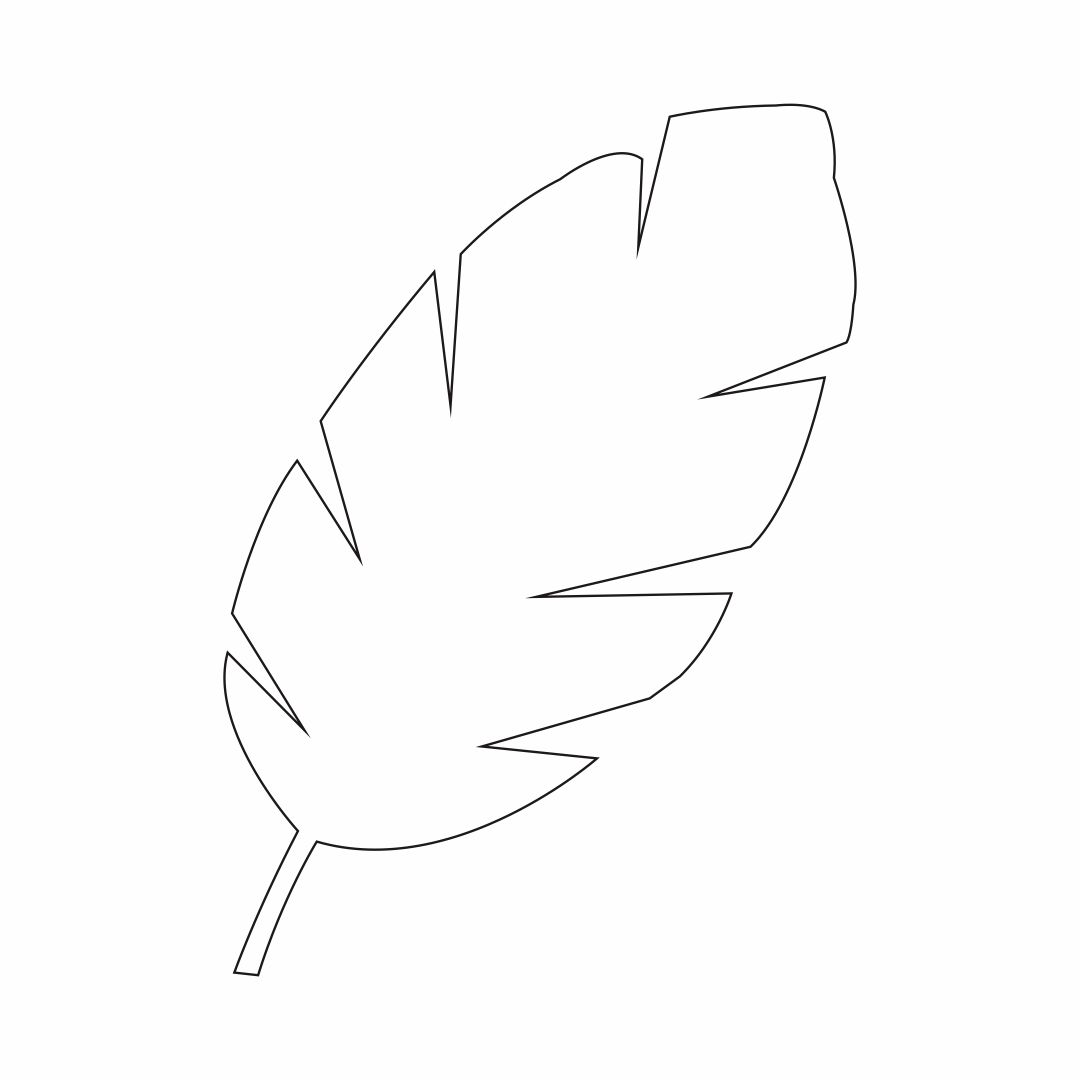 